DERBY – SHELTON ROTARY CLUB SCHOLARSHIP APPLICATION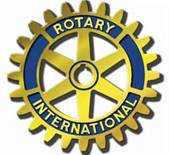 Name:  ___________________________________________________Age: ______________Address:  ___________________________________________________________________City: ______________________State: __________________Zip Code:___________________Regarding Parents with whom you are currently living:Father’s Employment: ______________________________Gross Yearly Wage:____________Mother’s Employment: ________________________________Gross Yrly Wage: ___________List all other children in your family currently being declared on parents’ income taxes.Age: _______ School: _________________	Age: _______ School: _____________________Age: _______ School: _________________	Age: _______ School: _____________________Post-Secondary InformationPost-Secondary school you plan on attending:  _______________________________________Intended Major: _____________________________________________________________Yearly cost of college:   Tuition: _____________________Room & Board___________________Reasons for financial need: _________________________________________________________________________________________________________________________________List all financial aid awards and amount received to date including merit based scholarships:Award: _______________________________________Yearly amount: __________________Award: _______________________________________Yearly amount: __________________Award: _______________________________________Yearly amount: __________________Highest SAT Scores:  Math: ________ Reading: _________Writing: _________Highest ACT Scores: __________Applicant Name: _______________________			High School: ________________APPLICATION PACKET FOR DERBY-SHELTON ROTARY CLUB SCHOLARSHIPSubmit your application packet and the required documentation in the following order to your School Counselor:Application filled out completely and accuratelyA copy of your resumeA short essay explaining why you meet the requirements for those scholarship(s) you are applying for. A copy of your FAFSA statement with Estimated Family ContributionDO NOT enclose recommendationsDO NOT staple applicationCheck the scholarship(s) for which you are applying:Awarded to a Derby Students			Awarded to a Shelton Students___Derby Shelton Rotary 4 Year Scholarship		___Derby Shelton Rotary 4 Year Scholarship___ President Scholarship $1000.00			___ President Scholarship $1000.00 Awarded to a Student from Either Derby or Shelton.  ___Derby Shelton Rotary 1 time Scholarship $1500.00___ Derby Shelton Rotary 1 time Scholarship $1500.00___ Deceased Rotarian Scholarship $1500.00*Deadline May 6th